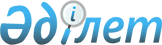 Абай облысының жергілікті маңызы бар балық шаруашылығы су тоғандарының тізбесін бекіту туралыАбай облысының әкімдігінің 2023 жылғы 4 қыркүйектегі № 154 қаулысы. Абай облысының Әділет департаментінде 2023 жылғы 15 қыркүйекте № 121-18 болып тіркелді
      "Қазақстан Республикасындағы жергілікті мемлекеттік басқару және өзін-өзі басқару туралы" Қазақстан Республикасы Заңының 27-бабының 2-тармағына, "Жануарлар дүниесін қорғау, өсімін молайту және пайдалану туралы" Қазақстан Республикасы Заңының 10-бабы 2-тармағының 3) тармақшасына сәйкес, Абай облысының әкімдігі ҚАУЛЫ ЕТЕДІ:
      1. Жергілікті маңызы бар балық шаруашылығы су тоғандарының тізбесі осы қаулының қосымшасына сәйкес бекітілсін.
      2. "Абай облысының табиғи ресурстар және табиғат пайдалануды реттеу басқармасы" мемлекеттік мекемесі Қазақстан Республикасының заңнамасында белгіленген тәртіппен:
      1) осы қаулының Абай облысының әділет департаментінде мемлекеттік тіркелуін;
      2) осы қаулыны Абай облысы әкімдігінің интернет-ресурсында орналастырылуын қамтамасыз етсін.
      3. Осы қаулының орындалуын бақылау облыс әкімінің жетекшілік ететін орынбасарына жүктелсін.
      4. Осы қаулы оның алғашқы ресми жарияланған күнінен кейін күнтізбелік он күн өткен соң қолданысқа енгізіледі. Жергілікті маңызы бар балық шаруашылығы су тоғандарының тізбесі
					© 2012. Қазақстан Республикасы Әділет министрлігінің «Қазақстан Республикасының Заңнама және құқықтық ақпарат институты» ШЖҚ РМК
				
      Абай облысы әкімі

Н. Уранхаев
Абай облысы әкімдігі
2023 жылғы 4 қыркүйектегі
№ 154 Қаулысына
қосымша
Р/с №
Су тоғанының атауы
Көлемі, га.
Тұрпаты
1. Бесқарағай ауданы
1. Бесқарағай ауданы
1. Бесқарағай ауданы
1. Бесқарағай ауданы
1.
Долон көлі
90,0
табиғи
2.
Бірлік кентіндегі Кривое-1 көлі
10,0
табиғи
3.
Шошқалы көлі
630,0
табиғи
2. Бородулиха ауданы
2. Бородулиха ауданы
2. Бородулиха ауданы
2. Бородулиха ауданы
1.
Андроновка ауылындағы тоған
6,0
жасанды
2.
Бек-Карьер ауылындағы тоған
4,0
жасанды
3. Жарма ауданы
3. Жарма ауданы
3. Жарма ауданы
3. Жарма ауданы
1.
Бақыршық су қоймасы (Қызылсу, Жаңаауыл)
64,0
жасанды
2.
Бөкен су қоймасы (Юбилейное)
84,0
жасанды
3.
Комсомол су қоймасы
30,0
жасанды
4.
Жанына өзеніндегі Ортабұлақ су қоймасы (Шияновское)
140,0
жасанды
5.
Қарағанды өзеніндегі Первомай су қоймасы
350,0
жасанды
6.
Шар (Шар) өзеніндегі су қоймасы
1190,0
жасанды
7.
Алаайғыр бұлағындағы су қоймасы
16,0
жасанды
8.
Ақ Мектеп көлі
168,0
жасанды
9.
Үлкен Мариновка көлі
55,0
табиғи
10.
Қаракөлтас (Қаракөл) көлі
200,0
табиғи
11.
Кіші Мариновка көлі
16,0
табиғи
12.
Сұлусары көлі
56,0
табиғи
13.
Шар көлі
80,0
табиғи
15.
Арқалық тоғаны
100,0
жасанды
16.
Маковка тоғаны
2,0
жасанды
4. Көкпекті ауданы
4. Көкпекті ауданы
4. Көкпекті ауданы
4. Көкпекті ауданы
1.
Үлкен Бөкен су қоймасы
62,2
жасанды
5. Семей қаласы
5. Семей қаласы
5. Семей қаласы
5. Семей қаласы
1.
Щербаковское су қоймасы
50,0
жасанды
2.
Қиыршықтасты карьер
37,5
жасанды
3.
Алимба көлі
185
жасанды
4.
Линьковое көлі
2,5
табиғи
5.
Знаменское (Көкөн) көлі
80,0
табиғи
6.
Колхоз тоғаны
55,0
жасанды
7.
Сарыбұлақ-2 көлі
1,5
жасанды
8.
Тепқаш тоғаны
5,0
жасанды
9.
Пролетар тоғаны
4,5
табиғи
10.
Балықтыкөл көлі
905,5
табиғи
6. Үржар ауданы
6. Үржар ауданы
6. Үржар ауданы
6. Үржар ауданы
1.
Егінсу су қоймасы
236,0
жасанды
2.
Қаракөл көліндегі су қоймасы
1,2
жасанды
7. Абай ауданы
7. Абай ауданы
7. Абай ауданы
7. Абай ауданы
1.
Рысай көлі
240,0
табиғи